ПРИКАЗ № г. Петропавловск – Камчатский	                                  2019 годаВ целях реализации государственной программы Камчатского края «Развитие экономики и внешнеэкономической деятельности Камчатского края», утвержденной постановлением Правительства Камчатского края от 29.11.2013    № 521-ППРИКАЗЫВАЮ:Внести в приложение к приказу Агентства инвестиций и предпринимательства Камчатского края от 14.03.2018 № 42-п «Об утверждении порядка предоставления субсидий субъектам малого и среднего предпринимательства в целях возмещения части затрат, связанных с приобретением оборудования в целях создания и (или) развития либо модернизации производства товаров (работ, услуг)» следующие изменения:Часть 2 изложить в следующей редакции: «2. Субсидии предоставляются СМСП в целях возмещения части затрат, связанных с приобретением оборудования в целях создания и (или) развития либо модернизации производства товаров (работ, услуг), включая затраты на его монтаж. Под оборудованием понимается оборудование, устройства, механизмы, станки, приборы, аппараты, агрегаты, установки, машины, относящиеся ко второй и выше амортизационным группам Классификации основных средств, включаемых в амортизационные группы, утвержденной постановлением Правительства Российской Федерации от 01.01.2002 № 1, за исключением сооружений, конструкций, транспортных средств, спецтехники, плавучих и воздушных судов.»;в части 5:пункт 14 изложить в следующей редакции:«14) заявитель осуществляет деятельность:а) в сфере производства товаров (работ, услуг), за исключением видов деятельности, включенных в разделы А (за исключением кодов 01, 02), С (за исключением кодов 10.1, 10.3, 10.4, 10.5, 10.6, 10.7, 10.8, 10.9, 11, 12, 13, 14, 15, 16, 17, 18, 19, 20, 21, 22, 23, 24, 25, 26, 27, 28, 29, 30, 31, 32, 33), G (за исключением кодов 45.2, 45.40.5), K, L, M (за исключением кодов 71 и 75), N (за исключением кодов 79, 81), O, S (за исключением кодов 95 и 96), T, U Общероссийского классификатора видов экономической деятельности (ОК 029-2014 (КДЕС Ред. 2); б) в сфере производства товаров путем переработки рыбных отходов, включенные в раздел С, за исключением видов деятельности, включенных в разделы А (за исключением кодов 01, 02), G (за исключением кодов 45.2, 45.40.5), K, L, M (за исключением кодов 71 и 75), N (за исключением кодов 79, 81), O, S (за исключением кодов 95 и 96), T, U Общероссийского классификатора видов экономической деятельности (ОК 029-2014 (КДЕС Ред. 2);»;в части 7 исключить слова: «Заявки принимаются в рабочие дни, с понедельника по четверг с 9.00 часов до 12.30 часов и с 13.30 часов до 17.00 часов местного времени, по пятницам с 9.00 часов до 13.00 часов местного времени.»;изложить приложение 2 к Порядку предоставления субсидий субъектам малого и среднего предпринимательства в целях возмещения части затрат, связанных с приобретением оборудования в целях создания и (или) развития либо модернизации производства товаров (работ, услуг), согласно приложению 1 к настоящему Приказу;изложить приложение 4 к Порядку предоставления субсидий субъектам малого и среднего предпринимательства в целях возмещения части затрат, связанных с приобретением оборудования в целях создания и (или) развития либо модернизации производства товаров (работ, услуг), согласно приложению 2 к настоящему Приказу;в приложение 5 к Порядку предоставления субсидий субъектам малого и среднего предпринимательства в целях возмещения части затрат, связанных с приобретением оборудования в целях создания и (или) развития либо модернизации производства товаров (работ, услуг), внести следующие изменения:в части 1 после слов «юридическом лице» дополнить словами                                      «, информация о месте осуществления деятельности»;в части 7 после слов «(работ, услуг)» дополнить словами «, с указанием должностей, обязанностей, наличия трудового договора».Разместить настоящий приказ на официальном сайте исполнительных органов государственной власти Камчатского края в сети Интернет: www.kamgov.ru.Опубликовать настоящий приказ в официальном печатном издании Губернатора и Правительства Камчатского края «Официальные ведомости».Настоящий приказ вступает в силу через 10 дней после дня его официального опубликования. И.о. Руководителя                                                                                   С.В. НазвановПриложение 1 к приказу Агентства инвестиций и предпринимательства Камчатскогокрая от 20.09.2019 № 218-пЗАЯВЛЕНИЕна предоставление субсидий субъектам малого и среднего предпринимательства в целях возмещения части затрат, связанных с приобретением оборудования в целях создания и (или) развития либо модернизации производства товаров (работ, услуг) (для индивидуального предпринимателя, главы крестьянского (фермерского) хозяйства)_________________________________________________________________________наименование субъекта малого (среднего) предпринимательстваНастоящим подтверждаю следующую информацию о себе:не являюсь участником соглашений о разделе продукции;не осуществляю предпринимательскую деятельность в сфере игорного бизнеса;не осуществляю производство и (или) реализацию подакцизных товаров, а также добычу и (или) реализацию полезных ископаемых, за исключением общераспространенных полезных ископаемых;не являюсь в порядке, установленном законодательством Российской Федерации о валютном регулировании и валютном контроле, нерезидентом Российской Федерации, за исключением случаев, предусмотренных международными договорами Российской Федерации;не нахожусь в стадии прекращения деятельности в качестве индивидуального предпринимателя, главы крестьянского (фермерского) хозяйства);  не осуществляю виды деятельности: а) включенные в разделы А (за исключением кодов 01, 02), С (за исключением кодов 10.1, 10.3, 10.4, 10.5, 10.6, 10.7, 10.8, 10.9, 11, 12, 13, 14, 15, 16, 17, 18, 19, 20, 21, 22, 23, 24, 25, 26, 27, 28, 29, 30, 31, 32, 33), G (за исключением кодов 45.2, 45.40.5), K, L, M (за исключением кодов 71 и 75), N (за исключением кодов 79, 81), O, S (за исключением кодов 95 и 96), T, U Общероссийского классификатора видов экономической деятельности (ОК 029-2014 (КДЕС Ред. 2); б) включенные в разделы А (за исключением кодов 01, 02), G (за исключением кодов 45.2, 45.40.5), K, L, M (за исключением кодов 71 и 75), N (за исключением кодов 79, 81), O, S (за исключением кодов 95 и 96), T, U Общероссийского классификатора видов экономической деятельности (ОК 029-2014 (КДЕС Ред. 2) (для СМСП, осуществляющих переработку рыбных отходов).Приложение:Справка об отсутствии задолженности по выплате заработной платы по состоянию на дату подписания заявления на предоставление субсидии либо справка об отсутствии работников по состоянию на дату подписания заявления на предоставление субсидии (Приложение № 1);Согласие на обработку персональных данных клиентов (Приложение № 2).С порядком предоставления субсидий субъектам малого и среднего предпринимательства в целях возмещения части затрат, связанных с приобретением оборудования в целях создания и (или) развития либо модернизации производства товаров (работ, услуг), ознакомлен(а).Справка(заполняется индивидуальным предпринимателем, главой крестьянского (фермерского) хозяйства при наличии работников)Настоящим сообщаю, что задолженность по выплате заработной платы перед работниками у __________________________________________  по состоянию на ___.___._____г отсутствует.______________________ /_______________/	_________	датаСправка(заполняется индивидуальным предпринимателем, главой крестьянского (фермерского) хозяйства при отсутствии работников)Настоящим сообщаю, что работники у __________________________________________________ по состоянию на ___.___._____г отсутствуют.______________________ /_______________/	____________	датаСОГЛАСИЕ НА ОБРАБОТКУ ПЕРСОНАЛЬНЫХ ДАННЫХ КЛИЕНТОВ(заполняется индивидуальным предпринимателем, главой крестьянского (фермерского) хозяйства)Я, субъект персональных данных _____________________________________________,(ФИО)зарегистрирован/а __________________________________________________________,(адрес)__________________________________________________________________________,(серия и номер документа, удостоверяющего личность, кем и когда выдан)даю согласие свободно, своей волей и в своем интересе АНО «КЦПП», расположенному по адресу г. Петропавловск-Камчатский, проспект Карла Маркса, д. 23, на обработку со следующими условиями:Данное Согласие дается на обработку персональных данных, как без использования средств автоматизации, так и с их использованием.Согласие дается на обработку следующих моих персональных данных:Персональные данные, не являющиеся специальными или биометрическими: Фамилия, имя, отчество; Дата рождения; Место Рождения; Гражданство; Реквизиты документа, удостоверяющего личность; Идентификационный номер налогоплательщика; Основной государственный регистрационный номер; Адрес регистрации и проживания; Номера контактных телефонов; Адреса электронной почты; Место работы и занимаемая должность; Сведения о доходах; Сведения о банковских счетах; Сведения об образовании; Сведения о социальном положении; Сведения о группе инвалидности.Биометрические персональные данные: Ксерокопия фотографии с документа, удостоверяющего личность.Следующие персональные данные являются общедоступными: Фамилия, имя, отчество; Адрес регистрации и проживания; Место работы и занимаемая должность; Идентификационный номер налогоплательщика; Основной государственный регистрационный номер; Номера контактных телефонов; Адреса электронной почты.Цель обработки персональных данных: Соблюдение требований Конституции Российской Федерации, федеральных законов и иных нормативно правовых актов, внутренних актов АНО «КЦПП» связанных с реализацией мер государственной поддержки, предоставляемой субъектам малого и среднего предпринимательства в рамках государственной программы.Основанием для обработки персональных данных являются: Ст. 24 Конституции Российской Федерации; ст.6 Федерального закона от 27.07.2006 № 152-ФЗ «О персональных данных», Устав АНО «КЦПП», локальные нормативно-правовые акты АНО «КЦПП».В ходе обработки с персональными данными будут совершены следующие действия: сбор; запись; систематизация; накопление; хранение; уточнение (обновление, изменение); извлечение; использование; передачу (распространение, предоставление, доступ); обезличивание; блокирование; удаление; уничтожение.Передача персональных данных третьим лицам осуществляется на основании законодательства Российской Федерации, договора с участием субъекта персональных данных или с согласия субъекта персональных данных. Я даю свое согласие на возможную передачу своих персональных данных следующим третьим лицам: Агентство инвестиций и предпринимательства Камчатского края.Персональные данные обрабатываются до окончания обработки. Так же обработка персональных данных может быть прекращена по запросу субъекта персональных данных. Хранение персональных данных, зафиксированных на бумажных носителях, осуществляется согласно Федеральному закону № 125-ФЗ «Об архивном деле в Российской Федерации» и иным нормативно правовым актам в области архивного дела и архивного хранения.Согласие дается, в том числе, на информационные (рекламные) оповещения.Согласие может быть отозвано субъектом персональных данных или его представителем, путем направления письменного заявления АНО «КЦПП» или его представителю по адресу, указанному в начале данного Согласия.В случае отзыва субъектом персональных данных или его представителем согласия на обработку персональных данных АНО «КЦПП» вправе продолжить обработку персональных данных без согласия субъекта персональных данных при наличии оснований, указанных в пунктах 2 – 11 части 1 статьи 6, части 2 статьи 10 и части 2 статьи 11 Федерального закона от 27.07.2006 № 152-ФЗ «О персональных данных».Настоящее согласие действует все время до момента прекращения обработки персональных данных, указанных в п.8 и п.10 данного Согласия.	                _____________________	/	_____________________	                            фамилия и инициалы	                                                      	подпись»;Приложение 2 к приказу Агентства инвестиций и предпринимательства Камчатскогокрая от 20.09.2019 № 218-пЗАЯВЛЕНИЕ на предоставление субсидий субъектам малого и среднего предпринимательства в целях возмещения части затрат, связанных с приобретением оборудования в целях создания и (или) развития либо модернизации производства товаров (работ, услуг) (для юридического лица)___________________________________________________________________наименование субъекта малого (среднего) предпринимательстваНастоящим подтверждаю следующую информацию о:___________________________________________________________________________:наименование юридического лицане является кредитной организацией, страховой организацией, инвестиционным фондом, негосударственным пенсионным фондом, профессиональным участником рынка ценных бумаг, ломбардом;не является участником соглашений о разделе продукции;не осуществляет предпринимательскую деятельность в сфере игорного бизнеса;не осуществляет производство и (или) реализацию подакцизных товаров, а также добычу и (или) реализацию полезных ископаемых, за исключением общераспространенных полезных ископаемых;не является в порядке, установленном законодательством Российской Федерации о валютном регулировании и валютном контроле, нерезидентом Российской Федерации, за исключением случаев, предусмотренных международными договорами Российской Федерации;не находится в стадии реорганизации, ликвидации, несостоятельности (банкротства);не осуществляю виды деятельности: а) включенные в разделы А (за исключением кодов 01, 02), С (за исключением кодов 10.1, 10.3, 10.4, 10.5, 10.6, 10.7, 10.8, 10.9, 11, 12, 13, 14, 15, 16, 17, 18, 19, 20, 21, 22, 23, 24, 25, 26, 27, 28, 29, 30, 31, 32, 33), G (за исключением кодов 45.2, 45.40.5), K, L, M (за исключением кодов 71 и 75), N (за исключением кодов 79, 81), O, S (за исключением кодов 95 и 96), T, U Общероссийского классификатора видов экономической деятельности (ОК 029-2014 (КДЕС Ред. 2); б) включенные в разделы А (за исключением кодов 01, 02), G (за исключением кодов 45.2, 45.40.5), K, L, M (за исключением кодов 71 и 75), N (за исключением кодов 79, 81), O, S (за исключением кодов 95 и 96), T, U Общероссийского классификатора видов экономической деятельности (ОК 029-2014 (КДЕС Ред. 2) (для СМСП, осуществляющих переработку рыбных отходов).Приложение:Справка об отсутствии задолженности по выплате заработной платы по состоянию на дату подписания заявления на предоставление субсидии (Приложение № 1);Согласие на обработку персональных данных клиентов (Приложение № 2).С порядком предоставления субсидий субъектам малого и среднего предпринимательства в целях возмещения части затрат, связанных с приобретением оборудования в целях создания и (или) развития либо модернизации производства товаров (работ, услуг), ознакомлен (а).СправкаНастоящим сообщаю, что задолженность по выплате заработной платы перед работниками у __________________________________________ по состоянию на ___.___._____г отсутствует.______________________ /_______________/	_________	датаСОГЛАСИЕ НА ОБРАБОТКУ ПЕРСОНАЛЬНЫХ ДАННЫХ КЛИЕНТОВ(заполняется руководителем юридического лица)Я, субъект персональных данных _____________________________________________,(ФИО)зарегистрирован/а __________________________________________________________,(адрес)__________________________________________________________________________,(серия и номер документа, удостоверяющего личность, кем и когда выдан)даю согласие свободно, своей волей и в своем интересе АНО «КЦПП», расположенному по адресу г. Петропавловск-Камчатский, проспект Карла Макса, д.23, на обработку со следующими условиями:Данное Согласие дается на обработку персональных данных, как без использования средств автоматизации, так и с их использованием.Согласие дается на обработку следующих моих персональных данных:Персональные данные, не являющиеся специальными или биометрическими: Фамилия, имя, отчество; Дата рождения; Место Рождения; Гражданство; Реквизиты документа, удостоверяющего личность; Идентификационный номер налогоплательщика; Основной государственный регистрационный номер; Адрес регистрации и проживания; Номера контактных телефонов; Адреса электронной почты; Место работы и занимаемая должность; Сведения о доходах; Сведения о банковских счетах; Сведения об образовании; Сведения о социальном положении; Сведения о группе инвалидности.Биометрические персональные данные: Ксерокопия фотографии с документа, удостоверяющего личность.Следующие персональные данные являются общедоступными: Фамилия, имя, отчество; Адрес регистрации и проживания; Место работы и занимаемая должность; Идентификационный номер налогоплательщика; Основной государственный регистрационный номер; Номера контактных телефонов; Адреса электронной почты.Цель обработки персональных данных: Соблюдение требований Конституции Российской Федерации, федеральных законов и иных нормативно правовых актов, внутренних актов АНО «КЦПП» связанных с реализацией мер государственной поддержки, предоставляемой субъектам малого и среднего предпринимательства в рамках государственной программы.Основанием для обработки персональных данных являются: Ст. 24 Конституции Российской Федерации; ст.6 Федерального закона от 27.07.2006 № 152-ФЗ «О персональных данных», Устав АНО «КЦПП», локальные нормативно-правовые акты АНО «КЦПП».В ходе обработки с персональными данными будут совершены следующие действия: сбор; запись; систематизация; накопление; хранение; уточнение (обновление, изменение); извлечение; использование; передачу (распространение, предоставление, доступ); обезличивание; блокирование; удаление; уничтожение.Передача персональных данных третьим лицам осуществляется на основании законодательства Российской Федерации, договора с участием субъекта персональных данных или с согласия субъекта персональных данных. Я даю свое согласие на возможную передачу своих персональных данных следующим третьим лицам: Агентство инвестиций и предпринимательства Камчатского края.Персональные данные обрабатываются до окончания обработки. Так же обработка персональных данных может быть прекращена по запросу субъекта персональных данных. Хранение персональных данных, зафиксированных на бумажных носителях, осуществляется согласно Федеральному закону № 125-ФЗ «Об архивном деле в Российской Федерации» и иным нормативно правовым актам в области архивного дела и архивного хранения.Согласие дается, в том числе, на информационные (рекламные) оповещения.Согласие может быть отозвано субъектом персональных данных или его представителем, путем направления письменного заявления АНО «КЦПП» или его представителю по адресу, указанному в начале данного Согласия.В случае отзыва субъектом персональных данных или его представителем согласия на обработку персональных данных АНО «КЦПП» вправе продолжить обработку персональных данных без согласия субъекта персональных данных при наличии оснований, указанных в пунктах 2 – 11 части 1 статьи 6, части 2 статьи 10 и части 2 статьи 11 Федерального закона № 152-ФЗ от 27.07.2006 «О персональных данных».Настоящее согласие действует все время до момента прекращения обработки персональных данных, указанных в п.8 и п.10 данного Согласия.	                _____________________	/	_____________________	                            фамилия и инициалы	                                                      	подпись».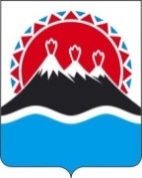 АГЕНТСТВО ИНВЕСТИЦИЙ И ПРЕДПРИНИМАТЕЛЬСТВА КАМЧАТСКОГО КРАЯО внесении изменений в приложение к приказу Агентства инвестиций и предпринимательства Камчатского края от 14.03.2018 № 42-п «Об утверждении порядка предоставления субсидий субъектам малого и среднего предпринимательства в целях возмещения части затрат, связанных с приобретением оборудования в целях создания и (или) развития либо модернизации производства товаров (работ, услуг)»«Приложение 2 к Порядку предоставления субсидий субъектам малого и среднего предпринимательства в целях возмещения части затрат, связанных с приобретением оборудования в целях создания и (или) развития либо модернизации производства товаров (работ, услуг)В Агентство инвестиций и предпринимательства Камчатского краяФ.И.О. индивидуального предпринимателя, главы крестьянского (фермерского) хозяйстваИННОГРНИПконтактный телефонВыручка от реализации товаров (работ, услуг) за предшествующий календарный год без учета налога на добавленную стоимость составила (руб.)(для зарегистрированного в текущем году субъекта малого (среднего) предпринимательства-  за период с даты регистрации по дату обращения за предоставлением субсидии)Среднесписочная численность работников за предшествующий календарный год составила (чел.)(для зарегистрированного в текущем году субъекта малого (среднего) предпринимательства-  за период с даты регистрации по дату обращения за предоставлением субсидии)Сумма налогов, сборов, страховых взносов, уплаченных в бюджетную систему РФ за предшествующий календарный год (руб.)Режим налогообложения, применяемый в текущем году (ОСНО, УСН, ЕНВД, ПСН, ЕСХН)Наименование банкар/ск/сБИКАдрес электронной почтыФ.И.О. индивидуального предпринимателя, главы крестьянского (фермерского) хозяйстваподписьдатаПриложение № 1к Заявлению на предоставление субсидии субъекту малого и среднего предпринимательства в целях возмещения части затрат, связанных с приобретением оборудования в целях создания и (или) развития либо модернизации производства товаров (работ, услуг)(для индивидуального предпринимателя, главы крестьянского (фермерского) хозяйства)Приложение № 2к Заявлению на предоставление субсидии субъекту малого и среднего предпринимательства в целях возмещения части затрат, связанных с приобретением оборудования в целях создания и (или) развития либо модернизации производства товаров (работ, услуг) (для индивидуального предпринимателя, главы крестьянского (фермерского) хозяйства)«Приложение 4 к Порядку предоставления субсидий субъектам малого и среднего предпринимательства в целях возмещения части затрат, связанных с приобретением оборудования в целях создания и (или) развития либо модернизации производства товаров (работ, услуг)«Приложение 4 к Порядку предоставления субсидий субъектам малого и среднего предпринимательства в целях возмещения части затрат, связанных с приобретением оборудования в целях создания и (или) развития либо модернизации производства товаров (работ, услуг)В Агентство инвестиций и предпринимательства Камчатского краяФ.И.О. руководителя, должность, наименование юридического лицаИНН/КППОГРНконтактный телефонВыручка от реализации товаров (работ, услуг) за предшествующий календарный год без учета налога на добавленную стоимость составила (руб.) (для зарегистрированного в текущем году субъекта малого (среднего) предпринимательства-  за период с даты регистрации по дату обращения за предоставлением субсидии)Среднесписочная численность работников за предшествующий календарный год составила (чел.)(для зарегистрированного в текущем году субъекта малого (среднего) предпринимательства-  за период с даты регистрации по дату обращения за предоставлением субсидии)Сумма налогов, сборов, страховых взносов, уплаченных в бюджетную систему РФ за предшествующий календарный год (руб.)Режим налогообложения, применяемый в текущем году (ОСНО, УСН, ЕНВД, ПСН, ЕСХН)Суммарная доля участия Российской Федерации, субъектов Российской Федерации, муниципальных образований, общественных и религиозных организаций (объединений), благотворительных и иных фондов в уставном (складочном) капитале (паевом фонде) составляет (%)Суммарная доля участия иностранных юридических лиц в уставном (складочном) капитале (паевом фонде) составляет (%)Суммарная доля участия, принадлежащая одному или нескольким юридическим лицам, не являющимся субъектами малого и среднего предпринимательства, в уставном (складочном) капитале (паевом фонде) составляет (%)Информация о количестве юридических лиц –участниках, акционерах заявителяНаименование банкар/ск/сБИКАдрес электронной почтыдолжность и Ф.И.О. руководителя юридического лицаподписьдатаПриложение № 1к Заявлению на предоставление субсидии субъекту малого и среднего предпринимательства в целях возмещения части затрат, связанных с приобретением оборудования в целях создания и (или) развития либо модернизации производства товаров (работ, услуг)(для юридического лица)Приложение № 2к Заявлению на предоставление субсидии субъекту малого и среднего предпринимательства в целях возмещения части затрат, связанных с приобретением оборудования в целях создания и (или) развития либо модернизации производства товаров (работ, услуг) (для юридического лица)